Хөдөлмөрийн Аюулгүй Байдал, Эрүүл Ахуйн Зөвлөлийн Хурлын УдирдамжХурлын удирдагч:			     		                                                                Огноо: 2018-04-25Хамтран удирдсан: Нарийн бичиг: 						Хурлын үйл явцХавсралтХурлын ирц:Хурлын ирц:Хурлын ирц:Хурлын ирц:Хурлын ирц:Хурлын ирц:Хурлын ирц:Ажилчдын төлөөлөл...            ...            ...            Агуулахын ажилтан /ХАБЭА зөвлөлийн дарга/ ...Сургалтын ажилтанАжилчдын төлөөлөлКомпаний төлөөлөл… … … хариуцсан Захирал… хариуцсан Захирал... ХАБЭМБО-ны газрын даргаЗочин оролцогчид...ХАБЭМБО-ны газрын зохицуулагчЗочин оролцогчидОролцоогүйХурлын дүрэмХурлын дүрэмТогтмол мэдлэг болон мэдээллээ хуваалцахХАБЭА-н соёлыг сайжруулах шинэ санал санаачлага гаргахАсуудал шийдвэрлэх, цагаа олсон зөв шийдвэр гаргахад өөрийн зүгээс чадвараа үзүүлж таниулахБусдыгаа хүндлэх1Аюулгүй ажиллагааны хурлыг нээх2Өнгөрсөн хурлын протоколтой дахин танилцах3Өнгөрсөн хурлын протоколоос үүдэн гарсан асуудлууд дээр тайлан тавих4Өнгөрсөн хурлаас хойш яригдаж байгаа аюулгүй ажиллагааны асуудлуудын талаар ярилцах5Сар бүрийн аюулгүй ажиллагааны статистиктай дахин танилцах6Зөвлөлийн цаашдын үйл ажиллагаа, зорилгын тухай ярилцах7 Шинэ асуудлуудын талаар хэлэлцэхҮйл Ажиллагааны Нээлттэй АсуудлуудҮйл Ажиллагааны Нээлттэй АсуудлуудХариуцагчХугацааЗөвлөлийн хурал 10:00 цагт эхэлнэ.Ажлын байрны үзлэг1Хуралд оролцогсод Засвар-17 хэсэгт Ажлын байрны үзлэг хийсэн.ГишүүдХийгдсэн.Өнгөрсөн хурлын протоколтой танилцах2Дараах асуудлууд шийдвэрлэгдээгүй байна:...Манай...ДондогХийгдэж байгаа3Нийт ажиллагсдадын бие бялдрын сорилын талаар мэдээлэл хүргэв.Манай компани нь ХАБЭАБО-ны үзүүлэлт буюу хүн гэмтсэн осол гаргалгүй ... өдөр маш сайн ажиллаж байна.  2018 онд улсын хэмжээнд зарлагддаг ... болзолт уралдаанд оролцохоор болсон. Энэ уралдаан 11-р сард дүгнэгдэх бөгөөд уралдааны хүрээнд нийт ажиллагсдаас бие бялдрын сорил авсан. Нийт 58 ажилтан оролцсон байна.Сорилын мэдээллийг хувь хүний нууцад хамаарахгүй гэж үзвэл нийт ажилтан ажиллагсдад мэдээллэх саналтай байна.Дулмаа Хийх4ХАБЭАБО-ны багХийхАюулгүй ажиллагааны дүн мэдээ5Хурал болгон дээр шинэчлэгдэнэ.LTIFR – 0 ,  TRIFR – 0.00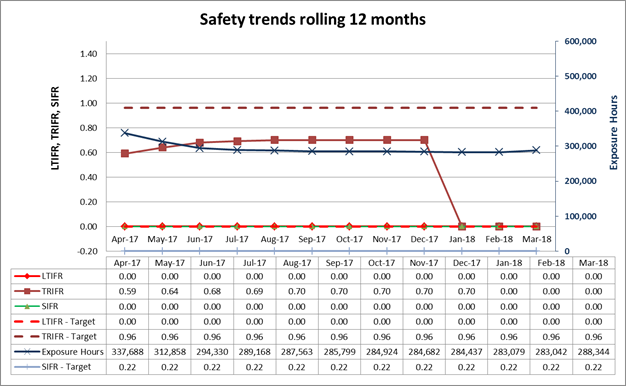 ДулмааХийгдсэнСургалтын төлөвлөгөө1Шинэ асуудлууд1 “С” ангилалын мэргэшсэн жолоочийн сургалтын талаар хэлэлцэв.Агуулахын ажиллагсдаас нэг ажилтанг дунд оврын ”Мэргэшүүлэх-C”ангилалын сургалтанд хамруулах хэрэгтэй.Сургалтын баг Агуулахтай хамтран сургалтыг зохион байгуулах.СарааХийхInformation Хурал дууссан цаг: 10:30Дараагийн хурал: 6-р сарын 25Monthly Recordable – March 2018Figures1First Aid Injuries (FAI)02Medical Aid Injuries (MAI)03Restricted Work Injury (RWI)04Lost Time Injury (LzTI)05Lost Time Injury Frequency (LTIFR) (rolling 12 months)06Total Recordable Injury Frequency Rate (TRIFR)  (rolling 12 months)0.007Near Miss Reports08Property / Equipment Damages...9Breach of Company SOP’s or Policies010Environmental Incidents011Alcohol Breaches (Final Warning/Termination) (rolling 12 months)012General Comment